Спеціалізована школа І – ІІІ ступенів №24 ім. О. Білаша з поглибленим вивченням іноземних мовУрок «ДІЛОВА  ГРА» тема:«У  ФЕРМЕРСЬКОМУ  ГОСПОДАРСТВІ»«УРОК З МАТЕМАТИКИ У 2-ОМУ КЛАСІ»Розробила:вчитель вищої кваліфікаційної категорії, вчитель-методист Гуліда В.В.Київ - 2017   У   ФЕРМЕРСЬКОМУ   ГОСПОДАРСТВІУРОК – ДІЛОВА   ГРАМАТЕМАТИКА  2-Й КЛАС      Тема: Розв’язування вправ і задач на застосування вивчених таблиць множення і ділення на 2 - 4.      Мета: Формувати вміння учнів розв’язувати задачі на 1-2 арифметичні дії різних ступенів; закріплювати знання вивчених таблиць множення і ділення; розвивати обчислювальні навички, на основі групової роботи – самоаналіз, самоконтроль, самооцінку; продовжити роботу над формуванням в учнів навичок критичного мислення; показати значення математики в житті; на прикладі фермерського господарства продемонструвати виникнення і розв’язання за допомогою відомих учням арифметичних дій різних ситуацій, проблем і задач; викликати зацікавленість професією фермера; формувати комунікативну компетентність; виховувати любов до праці, повагу до працьовитих людей.      Тип уроку: урок закріплення вивченого матеріалу, відпрацювання умінь і навичок.      Обладнання: проектор, презентація до уроку, лист, технологічні картки та жетони для кожної групи, зведена таблиця, картки для вправи «Карусель»; вбрання української фермерки.Хід урокуОрганізаційний моментРозминкаПсихологічна вправа «Все в твоїх руках»      Учитель. Добрий день, діти! У добрий час рада я вітати вас.Давайте поглянемо один на одного, усміхнемося. Хай на нашому уроці панує атмосфера доброзичливості, взаєморозуміння, пізнання та успіху. Пам’ятаємо: усе в наших руках. Тим більше, що урок у нас сьогодні буде незвичайним.Мотивація навчальної діяльності     Учитель. Сьогодні з ранку я отримала ось цього листа. Це – лист-звернення фермерів  села. (Читає лист.)      «Дорогі діти, ви – не жителі села, але все ж таки, ми знаємо, вам не байдуже його майбутне. Ми, фермери, звертаємося до вас із проханням якомога більше дізнатися про нашу професія, щоб ви зростали справжніми господарями, міста, села.»     Учитель. Що ви знаєте про професію фермера? (Фермер – це людина, яка працює на землю, веде господарство.)Вправа «Очікування»     Учитель. Діти, що ви очікуєте від сьогоднішнього уроку? Як ви гадаєте, яким він буде? (Цікавим, пізнавальним)        Обґрунтування навчання(Учитель одягає український фартушок, жилетку, пов’язує хустку, як у господині)     Учитель. Віта. Вас на подвір’ї фермерші тітоньки Валентини. Я з радістю покажу вам своє господарство. Воно чималеньке, тому що  щодня виникає багато проблем і невідкладних справ, які потребують математичних обчислень. Вам доведеться не лише спостерігати за тим, що відбувається довкола, а і розв’язувати різні господарські задачі. Будьте уважні у виборі способу розв’язання та під час обчислень. Бажаю цікаво із користю провести час!     Отже, фермерське господарство «Світанок» вітає вас!Тема нашого уроку: «Розв’язування вправ і задач на застосування вивчених таблиць множення та ділення на 2 – 4».»Актуалізація  опорних  знань  та  умінь  учнів     Учитель. Без знань математики фермеру не обійтися. Тому нам необхідно поуправлятися в усному рахунку.Удосконалення обчислювальних навичокУсний рахунок     Учитель. У результаті обчислень ви дізнаєтеся девіз нашого уроку.16 : 2 + 34 = (42)                                   3 * 4 + 8 = (20)12 +80 = (92)                                         25 + 36 = (61)36 – 12 = (24)                                        4 : 2 + 29 = (31)6 – (12 : 2 ) = (0)                                   24:3 * 4 = (32)(Без труда нема плода)Учитель. Діти, як ви розумієте зміст цього прислівя?Учні: Без роботи не буде результату.Інтерактивна   вправа   «Карусель»Учитель. А зараз нам потрібно повторити вивчені таблиці множення та ділення, бо ми з кожним уроком математики впевнюємось у необхідності цих знань у житті. Зрозуміло, що професія фермера не є винятком. Пограємо в гру «Карусель»(Діти стають у два кола: внутрішнє та зовнішнє. Внутрішнє коло нерухоме, учні в ньому стоять спиною до центру, у руках у них картки для повторення вивчених таблиць множення та ділення. Учні зовнішнього кола, рухаючись дають іншим відповіді на запитання щодо прикладів. Потім учні міняються містами.).Організація   роботи   в   групахУчитель. Господарство моє велике: є поля, птахоферма та ще сад. А щоб швидше ладилася робота, я пропоную вам об’єднатися в три групи – бригади:(За допомогою жетонів із зображенням колоска, курочки, деревця діти об’єднуються в три групи займають своє місце за окремими столами)Повторення правил роботи в групі, обрання керівника бригади.Усвідомлення   змісту   уроку  Робота в групах      Учитель. Продовжуємо роботу. Фермер повинен точно знати обсяг свого господарства. Тож я прошу вашої допомоги, аби звести всі дані моєї ферми. Ви працюєте в бригадах, а потім ваші відповіді заносимо до загальної таблиці.(Поки діти працюють в групах, учитель вивішує на дошку таблицю «Фермерське господарство», «Світанок».На столі кожної бригади лежать технологічні картки із завданнями. У ході роботи учні заповнюють картки (Додаток №1))Фізкультхвилинка   Рухи дітей під музику, імітуючи збір яблук, підмітання, збір овочів на городі, тощо..Фронтальна   робота   над   задачею Задача: Фермер продав 10 кг яблук по 3 грн за кілограм та 9 кг вишень по 4 грн за кілограм. Скільки грошей отримав фермер за весь свій товар?     Учитель. Яке запитання задачі?(Скільки всього гривень отримав фермер за товар?)     Учитель. Що потрібно знати, щоб дати відповідь на запитання задачі?(Скільки гривень отримав фермер за яблука, а скільки за вишні?)     Учитель. Як дізнатися, скільки він отримав грошей за яблука?(Потрібно 3 * 10 = 30 гривень )     Учитель. А за вишні?(  4 * 9 = 36 гривень )Учитель. Чи можемо ми тепер дати відповідь на головне запитання задачі: Скільки грошей отримав фермер за весь свій товар?  Як?(  30 + 36 = 36 гривень )Учитель. Запишіть самостійно рішення задачі до своїх технологічних картІнтерактивна   вправа   «Мозковий штурм»     Учитель. У мене, як у власниці фермерського господарства, накопичилося чимало запитань, на які необхідно дати відповіді. Будьте уважні. Працюйте зосередженно. Ваші відповіді заносимо до загальної таблиці. Задача 1: Скільки потрібно ящиків, щоб розкласти 20 кг вишень, якщо в один ящик поміщається 2 кг ягід?Учні: 20:2 = 10 (ящ.)Задача 2: Який периметр квадратної ділянки з суницями, якщо її сторона дорівнює 7м?     Учні: 4 * 7 = 28 (м)Задача 3: Скільки яєць отримає господиня від 14 курей за 3 дні, за умови, що несеться кожна друга курка?Учні: Спочатку дізнаємося, скільки курей несеться за один день: 14 : 2 = 7 (к.), а значить кожного дня кури несуть по 7 яєць. Тепер дізнаємося, скільки яєць отримає господиня від курей за три дні: 3 * 7= 21 (яйце).Завершальна  частина   урокуРефлексія     Учитель. Діти, давайте пригадаємо девіз нашого уроку.       Учні: «Без труда нема плода».     Учитель. Як ви можете оцінити свою роботу на уроці? Чи плідно ви працювали?       Учні: Працювали дуже старанно.     Учитель. Що нового узнали про професію фермера?       Учні: Професія фермера хоч важка, але цікава.     Учитель. Як ви гадаєте, чи потрібні фермеру знання з математики?      Учні: Вони йому вкрай необхідні.     Учитель. Як ви гадаєте яке значення мають фермерські господарства в нашій країні??       Учні: Фермерські господарства забезпечують усіх продуктами харчування.     Учитель. Пригадайте, на початку уроку ми отримали лист від фермера нашого села з проханням ближче ознайомитися з їхньою професією? Чи впоралися ми?      Учні: Так, ми впоралися.     Учитель. А чим може займатися фермер у своєму господарстві?      Учні: Він може вирощувати курей, гусей, корів, свиней, доглядати за садом, обробляти землю тощо.     Учитель. Який можна зробити висновок про професію фермера? Чи потрібна вона?      Учні: Ця професія необхідна людям, тому важлива і почесна. Інтерактивна   вправа   «Незавершені речення»     Учитель. Завершіть, будь ласка, речення:На уроці ми….. (працювали, міркували, обчислювали).На уроці я дізнався про ..… (професію фермера).Знання з математики ….. (нам потрібні у житті).Оцінювання   роботи   учнів   на   уроці    Домашнє завдання Повторити вивчені таблиці множення і ділення чисел 2 – 4; розпитати про професію фермера в батьків.Додаток № 1                                                     Ж Е Т О Н И  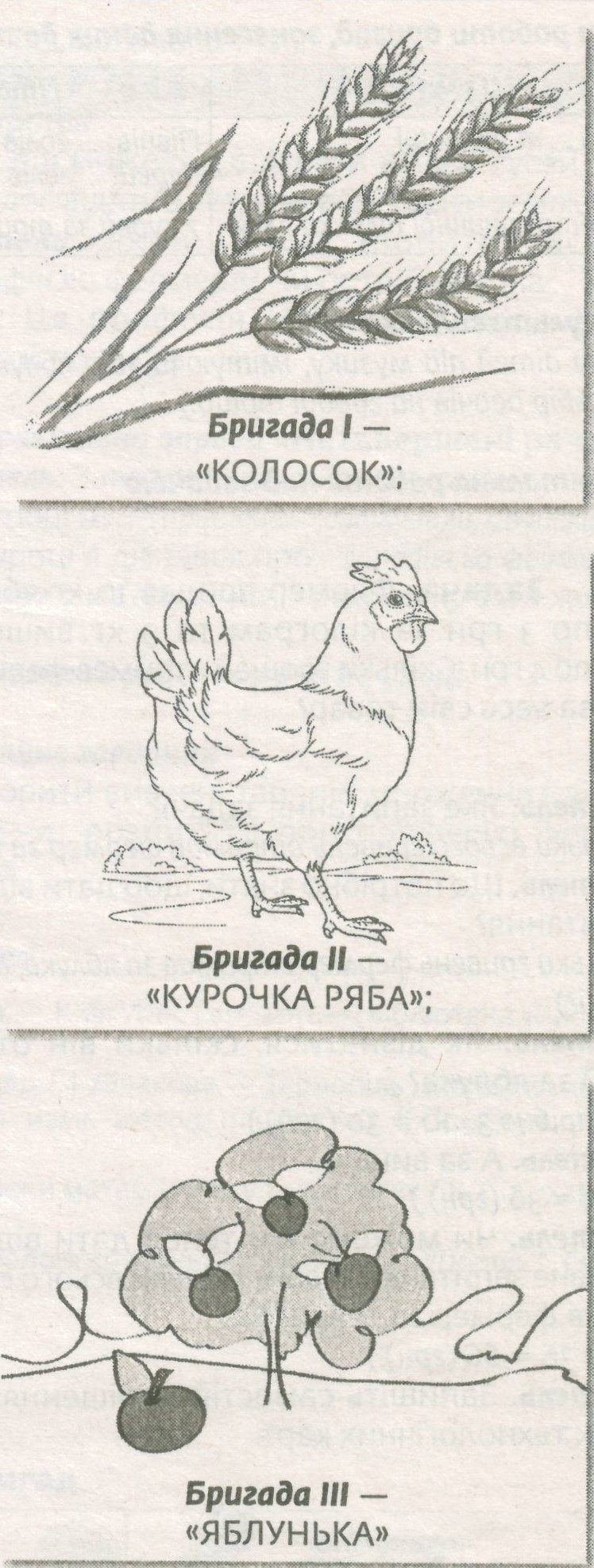 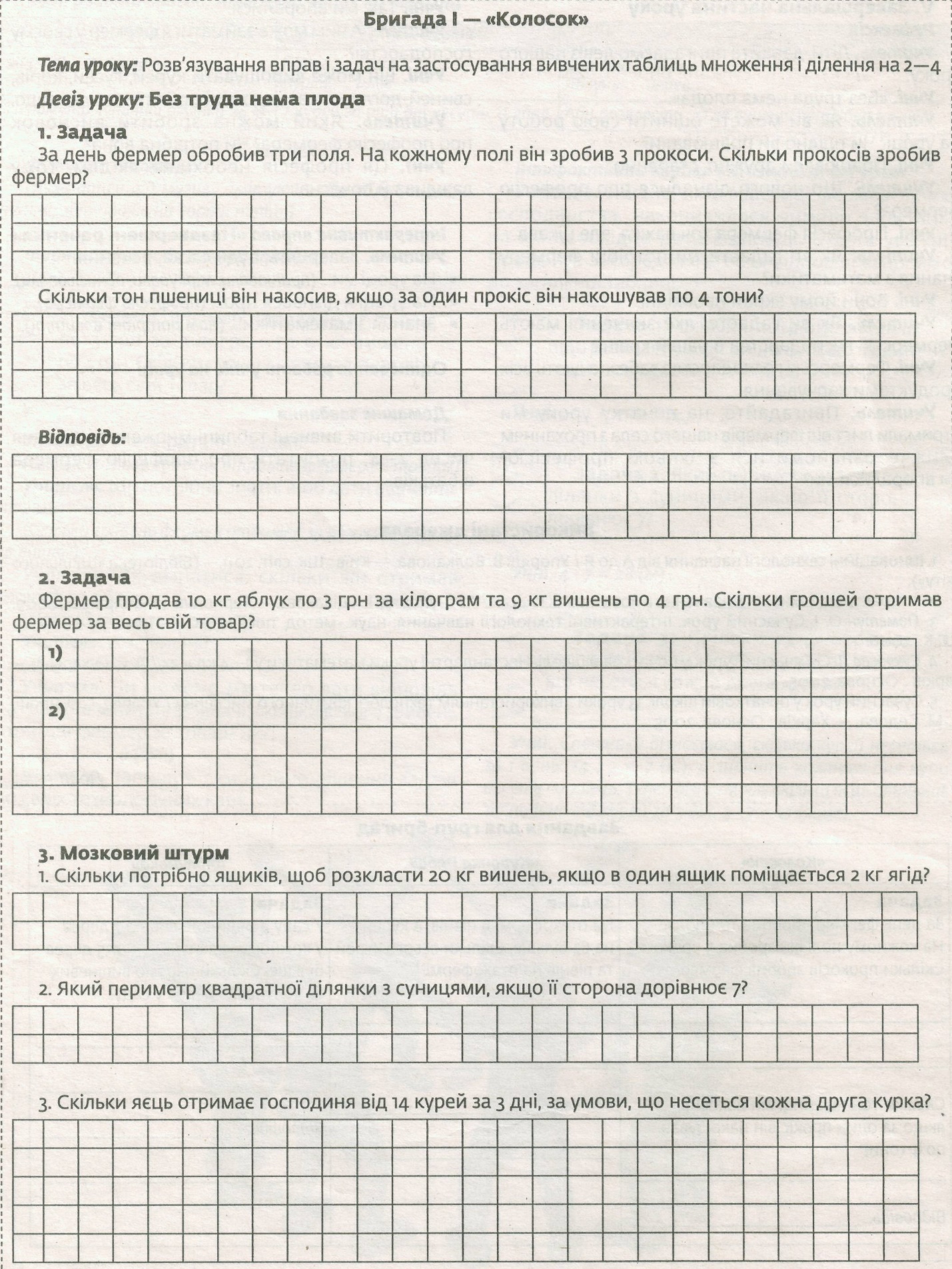 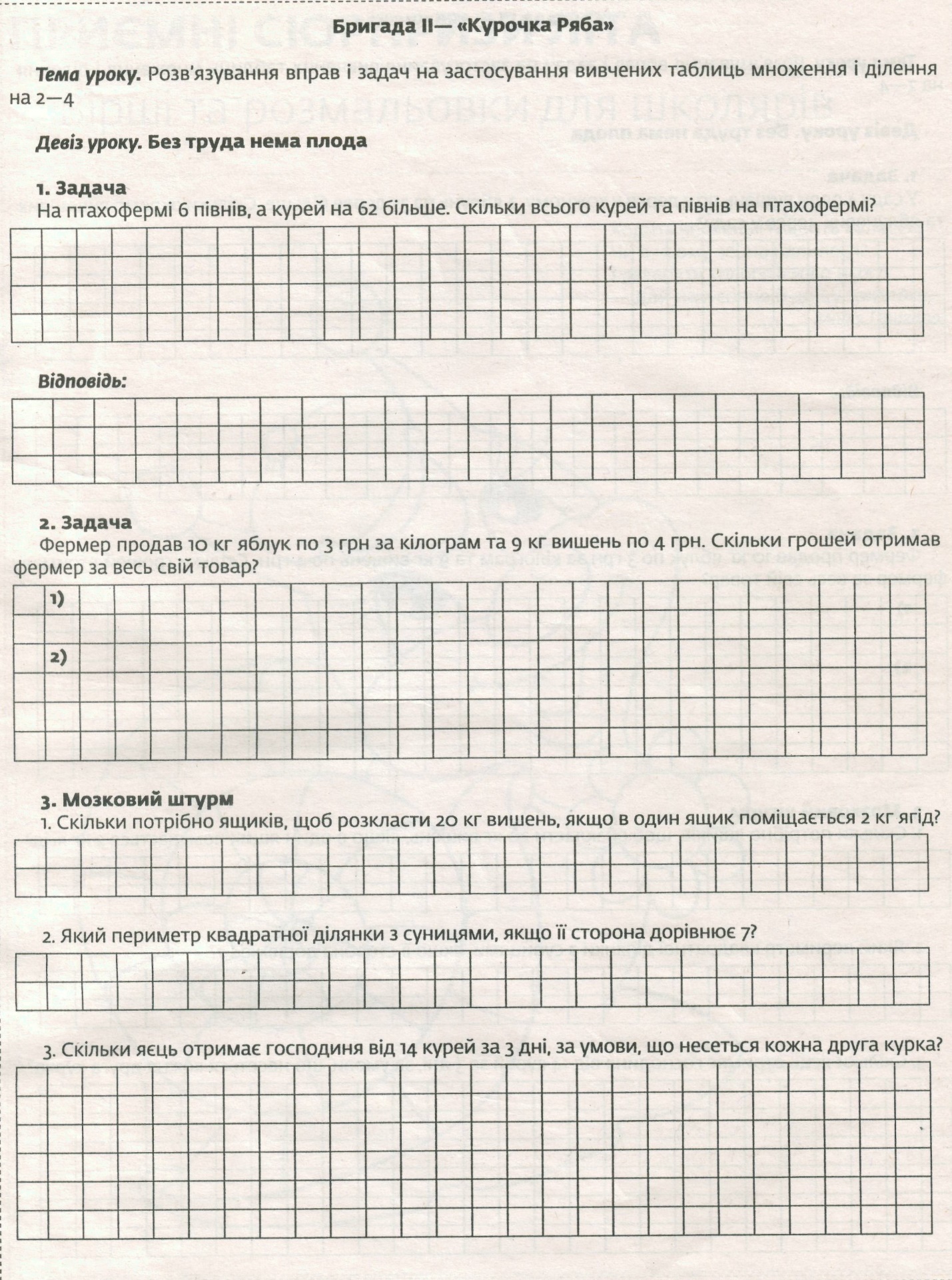 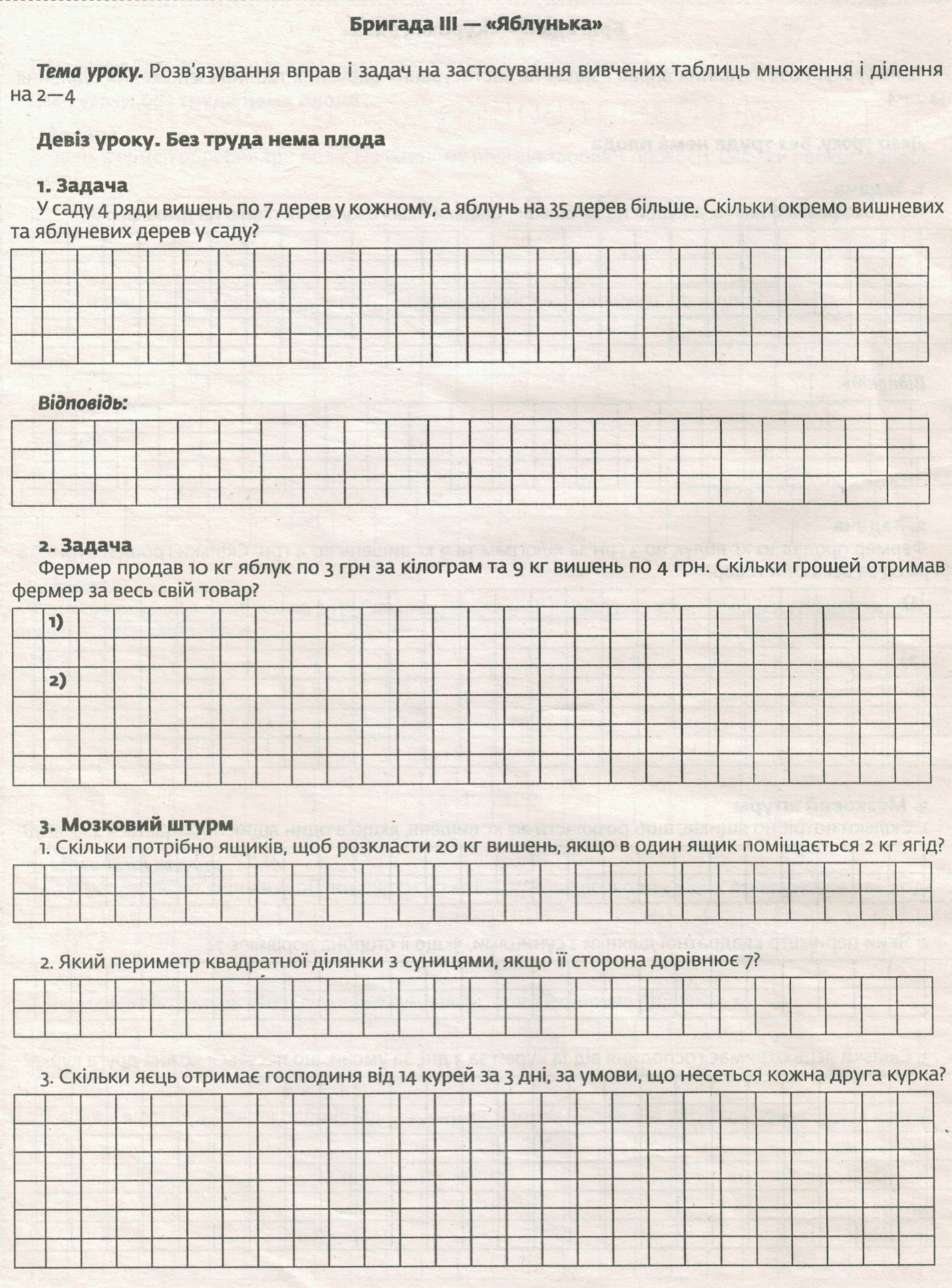 429224020613132БезтруданемаплодаПоляЗібрано _____ т  пшениціПериметр суничної ділянки 28мПтахофермаПівнів:_______ голівКурей:_______ голів7 курей за три дні несуть 21 яйцеСадВишень: ______ деревЯблунь: _______ деревАби розкласти 20 кг вишень потрібно 10 ящиків«Колосок»Задача:За день фермер обробив три поля. На кожному полі він зробив три прокоси. Скільки прокосів зробив фермер?__________________________________________________________________________________________________________________________________Скільки тон пшениці він накосив, якщо за один прокіс він накошував по 4 тони.__________________________________________________________________Відповідь:_________________________________________________________«Курочка  ряба»Задача:На птахофермі 6 півнів, а курей на 62 більше. Скільки всього курей та півнів на птахофермі? __________________________________________________________________________________________________________________________________Відповідь:_________________________________________________________________«Яблунька»Задача:У саду 4 ряди вишень по 7 дерев у кожному, а яблунь – на 35 дерев більше. Скільки окремо вишневих та яблуневих дерев у саду? __________________________________________________________________________________________________________________________________Відповідь:_________________________________________________________________